“HERMANOS EVANGELIZADORES Y MISIONEROS EN DÍALOGO, EN MEDIO DE NUESTRO PUEBLO CON LA ALEGRÍA DEL EVANGELIO”Arequipa, 12 de marzo del 2020Señores padres de familiaPaz y Bien:Hacemos de su conocimiento lo siguiente:“190° años formando niños y jóvenes de Paz y Bien”La Dirección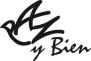 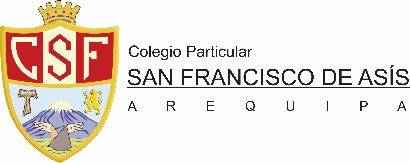 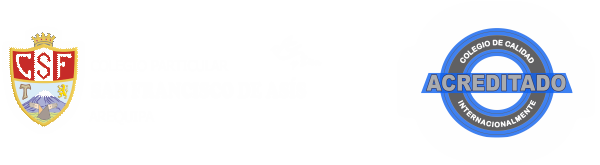 COMUNICADO-04-D-CPSFA-2020 “HERMANOS EVANGELIZADORES Y MISIONEROS EN DÍALOGO, EN MEDIO DE NUESTRO PUEBLO CON LA ALEGRÍA DEL EVANGELIO”Arequipa, 16 de marzo del 2020Señores padres de familiaPaz y Bien:Hacemos de su conocimiento lo siguiente:En atención a las medidas de seguridad decretadas por el Gobierno del Perú y en resguardo de la seguridad de toda la Comunidad Educativa Franciscana les comunicamos el cierre temporal de nuestras instalaciones a partir de la fecha hasta el 30 de marzo.Durante este tiempo, el trabajo vía virtual, se realizará según lo programado.A continuación les damos a conocer las indicaciones para poder acceder al Edusoft y las aulas virtuales: Visualizar y descargar los tutoriales desde la página web. Ingresar a alguna de estas dos direcciones electrónicas:http://sfaqp.dyndns.org/edusoftnetlive/edusoftnetlive.aspxO a nuestra página web: http://sanfranciscoaqp.edu.pe/web/ haciendo clic en el icono de EdusoftNet.Digitar el usuario y contraseña del estudiante y seguir las indicaciones que allí se encuentran.En la página web del Colegio, podrán encontrar los horarios de clases virtuales.Para los niños del nivel Inicial las actividades se suben un día antes, según su horario para que tengan más tiempo de resolverlo.En el nivel secundario:Se hará uso de la plataforma virtual Edusoft con el usuario y contraseña del estudiante.Las actividades estarán a disposición del estudiante en la respectiva área virtual del área (Tareas, Recursos, Cuestionarios, Videos, Foros, Videoconferencia, Chat, etc) Los docentes estarán en línea según el horario de la sección para resolver cualquier inquietud y guiar el trabajo.Las tareas se notificarán vía Edusoft (Agenda virtual) y serán enviadas con una semana de anticipación para su presentación.Si se presentase algún problema de conectividad para ingresar al Edusoft en el horario asignado, podrán hacerlo en cualquier momento del día.Cualquier duda o consulta podrán hacerla a los correos del Edusoft o en los siguientes correos electrónicos:Inicial: Prof. Elizabeth Arias Lupo	elizabethariaslupo@gmail.comPrimaria: Prof. Emerson Escalante Linares eescalante.27@gmail.comSecundaria: Prof. Víctor Córdova Zegarra victorcordova25@hotmail.com“190° años formando niños y jóvenes de Paz y Bien”La DirecciónRECUPERACIÓN DE LABORESEl Colegio en cumplimiento de la Norma Técnica  N° 220-2019-MINEDU, “Normas y Orientaciones para el Desarrollo de Año Académico Escolar 2020 en las Instituciones Educativas y Programas Educativos de la Educación Básica” que establece:Las Instituciones Educativas Privadas, pueden determinar las fechas de inicio, fin de clases y período vacacional que consideren oportunas, siempre que cumplan con las horas lectivas mínimas establecidas.  Frente a una situación de emergencia y riesgo  que ponga en peligro la seguridad de las y los estudiantes y del personal, e inhabilite el servicio educativo, se debe elaborar un “Plan de Recuperación”, a fin de reestablecer la prestación del servicio educativo y garantizar el cumplimiento de las horas lectivas.En tal sentido, el Colegio San Francisco de Asís, frente a la suspensión de labores escolares dispuesta por el Presidente de la República,  ha elaborado dicho Plan el mismo que consistirá:Sesiones virtuales para las semanas del 16 al 27 de marzo,  a través de la plataforma del Edusoftnet que se encuentra en la siguiente dirección: http://sfaqp.dyndns.org/edusoftnetlive/edusoftnetlive.aspx o desde nuestra página web: http://sanfranciscoaqp.edu.pe/web/ haciendo clip en el icono de EdusoftNet Para acceder, los estudiantes deberán ingresar con su usuario y contraseña y seguir las instrucciones que allí se encuentran.Además, siendo necesaria, la presencia de los docentes y estudiantes para asegurar el desarrollo de las capacidades para cada área y grado, se ha dispuesto la recalendarización, que incorpora como semanas de trabajo  de recuperación presencial las siguientes fechas:Del 11 al 15 de mayo.Del 27 al 31 de julio.Y los días 6 y 18 de julio.A continuación se detallan las especificaciones del trabajo para cada nivel.INICIAL- Se hará  uso de la plataforma virtual EDUSOFT, ingresando con el usuario y contraseña de su niño, e ingresarán al aula virtual para poder descargar los Videos motivacionales, instructivos, tareas, etc. propios de cada área. -Al correo de los padres de familia se les enviará los horarios para cada día teniendo en cuenta los temas que se trabajarán. -La publicación de las actividades de las diferentes áreas será de acuerdo al horario establecido para estas 2 semanas, siendo de la siguiente forma:En el caso de los  lunes, serán publicados, los días viernes  por la tarde, y de martes a viernes  se publicará un día antes hasta la 1.00 p.m., para poder tener el tiempo para desarrollar las actividades con sus niños.-Las actividades podrán visualizarlas durante todo el día de acuerdo al horario.-Las  tareas deberán enviarlas por el mismo medio mediante una fotografía con la tarea realizada. PRIMARIASe hará uso de la plataforma virtual Edusoft con el usuario y contraseña del estudiante a partir del día lunes 16/03/2020.El horario se hará llegar a los correos de cada padre de familia cuyo inicio será a las 08:00 horas hasta las 13:30 horas.Se colgará en la página web un tutorial para que los niños donde se explica:Cómo acceder al aula virtualCómo subir un archivo o foto que nos pidanCómo resolver un cuestionarioCómo participar de un foro, entre otros.El horario está disponible en Edusoft.Las actividades estarán a disposición del estudiante en la respectiva aula virtual del área (Tareas, Recursos, Cuestionarios, Videos, Foros, Videoconferencia, Chat, etc). Las tareas se notificarán vía Edusoft y serán enviadas con una semana de anticipación para su presentación.Los padres de familia podrán hacer el seguimiento de las actividades desde EdusoftNet opción Informes/Agenda EscolarSECUNDARIASe hará uso de la plataforma virtual Edusoft con el usuario y contraseña del estudiante a partir del día lunes 16/03/2020.El horario a utilizarse en estos días será el mismo entregado en el inicio del año escolar (04/02/2020).El horario está disponible en Edusoft.Las actividades estarán a disposición del estudiante en la respectiva aula virtual del área (Tareas, Recursos, Cuestionarios, Videos, Foros, Videoconferencia, Chat, etc). Los docentes estarán en línea según el horario de la sección.Las tareas se notificarán vía Edusoft y serán enviadas con una semana de anticipación para su presentación.Los estudiantes deben de cumplir el horario y estar conectados al internet en la plataforma Edusoft, ya que será considerado como parte de su evaluación de la Unidad 1. RECOJO DE AGENDAS Y CALENDARIOSLa entrega de calendario institucional y de la Agenda Escolar 2020, para los padres de familia que no asistieron a la 1ª Reunión informativa, se efectuará el día de mañana viernes 13/03/2020 en secretaría del Colegio, en horario de atención, de 08:00 a.m. a 01:00 p.m.Los estudiantes que no hayan llevado a casa sus útiles escolares (cuadernos, textos y otros), podrán hacerlo el día de mañana, de 08:00 a.m. a 12:00 m.MISA DOMINICALLas Misas Dominicales, programadas para el 15, 22 y 29 de marzo, quedan suspendidas.